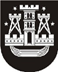 KLAIPĖDOS MIESTO SAVIVALDYBĖS TARYBASPRENDIMASDĖL VALSTYBINĖS žemės sklypo klaipėdoje, Dubysos g. 10, daliES PERDAVIMO NEATLYGINTINAI NAUDOTIS2016 m. kovo 31 d. Nr. T2-82KlaipėdaVadovaudamasi Lietuvos Respublikos vietos savivaldos įstatymo 16 straipsnio 2 dalies 27 punktu, Lietuvos Respublikos žemės įstatymo 8 straipsnio 1 dalies 1 punktu ir 3 dalies 1 punktu, atsižvelgdama į apie 47 ha teritorijos tarp Baltijos pr., Minijos g., Dubysos g. ir Šilutės pl., Klaipėdoje, detaliojo plano, patvirtinto Klaipėdos miesto savivaldybės administracijos direktoriaus 2014 m. birželio 18 d. įsakymu Nr. AD1-1881 „Dėl apie 47 ha teritorijos tarp Baltijos pr., Minijos g., Dubysos g. ir Šilutės pl., Klaipėdoje, detaliojo plano patvirtinimo“, sprendinius ir biudžetinės įstaigos Klaipėdos Vlado Knašiaus krepšinio mokyklos 2015 m. spalio 5 d. prašymą, Klaipėdos miesto savivaldybės taryba nusprendžia:Perduoti biudžetinei įstaigai Klaipėdos Vlado Knašiaus krepšinio mokyklai, juridinio asmens kodas 190457882, buveinės adresas: Dubysos g. 10-2, Klaipėda, neatlygintinai naudotis 7,8370 ha valstybinės žemės sklypo Klaipėdoje, Dubysos g. 10, unikalus Nr. 4400-3876-8570, kadastro Nr. 2101/0006:527, dalį, sudarančią 0,4120 ha, devyniasdešimt penkerių metų laikotarpiui pagal Valstybinės žemės panaudos sutarties projektą, kuris yra neatskiriama šio sprendimo dalis (priedas). Savivaldybės merasVytautas Grubliauskas